Igor Pavlov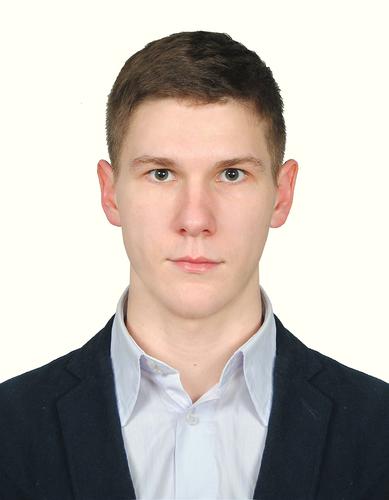 Address: 6/8 Dekabristov Street, Korolev, Moscow Oblast, Russia, 141075Email: pro-translation@inbox.ruSkype: pro-translationMobile: +7-985-357-67-24Language PairsPrimary pair: English to RussianSecondary pair: Russian to EnglishWork ExperienceFreelancer-translatorSince December 2014 until nowI specialize in Software Localization - Android and iOS apps, videogames, websites and other related material.Military ServiceNovember 2013 – November 2014After graduating the university I’ve been conscripted and served a year as a soldier in the Russian Air Force.BibliographerRussian State Library, Research and Information Center on Culture and Art,July 2013 — November 2013,Moscow, http://www.rsl.ru
I was responsible for translating, editing and publishing articles on the website of the Library, as well as keeping the Russian/English glossary of department's internal search engine up to date.EducationBA LinguisticsMoscow State University of Economics, Statistics and InformaticsFaculty of Linguistics and Intercultural CommunicationGraduated in 2013, MoscowRelevant SkillsRussian - Native speakerEnglish - Bilingual, translation skillsFrench - Pre-Intermediate levelGerman - Elementary levelI’m proficient with TRADOS’09 Studio, SmartCAT and Transit NTX. Other CAT-tools are also available if necessary.
